20.05.2020W ZAGRODZIENa początek proponuję posłuchać z Agą piosenek :https://www.youtube.com/watch?v=30nw6AtuGiQDZIADEK FAJNĄ FARMĘ MIAŁ  @Śpiewanki.tv - Piosenki dla dziecihttps://www.youtube.com/watch?v=QPqALIknKwYŚpiewające Brzdące - Gdacze kura: Ko, Ko, Ko - Piosenki dla dzieciZAGADKI O ZWIERZĘTACH – poproś mamę niech przeczyta a Ty spróbuj odgadnąćkotw nocnej ciszy łowi myszykrólikMa długie uszyfuterko puszyste,ze smakiem chrupiesałaty listekowcadzięki niej na zimęmasz czapkę i szalikgdy w góry pojedzieszujrzysz ją na halikuraChodzi po podwórku i grzebie łapamiMówią o niej: ptak domowy- odgadnijcie sami.Gdzie mieszkają zwierzęta  /wytnij i dopasuj/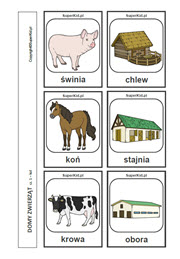 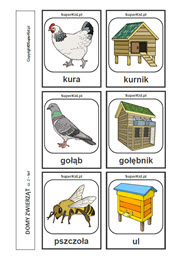 Posłuchaj odgłosów zwierząt i dopasuj do zdjęcia:https://www.youtube.com/watch?v=3oE8dF4HPAEROZPOZNAJEMY ZWIERZĘTA 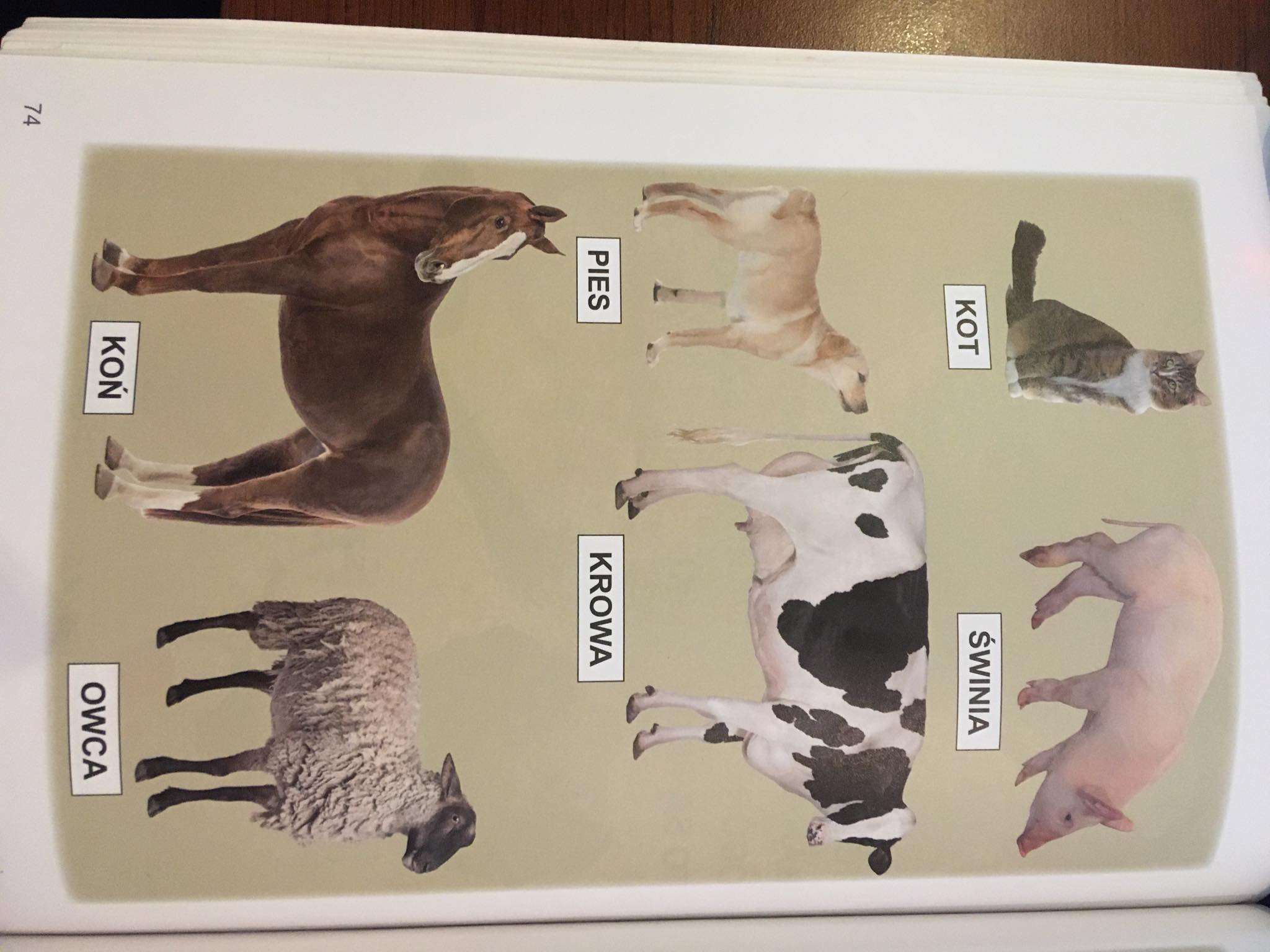 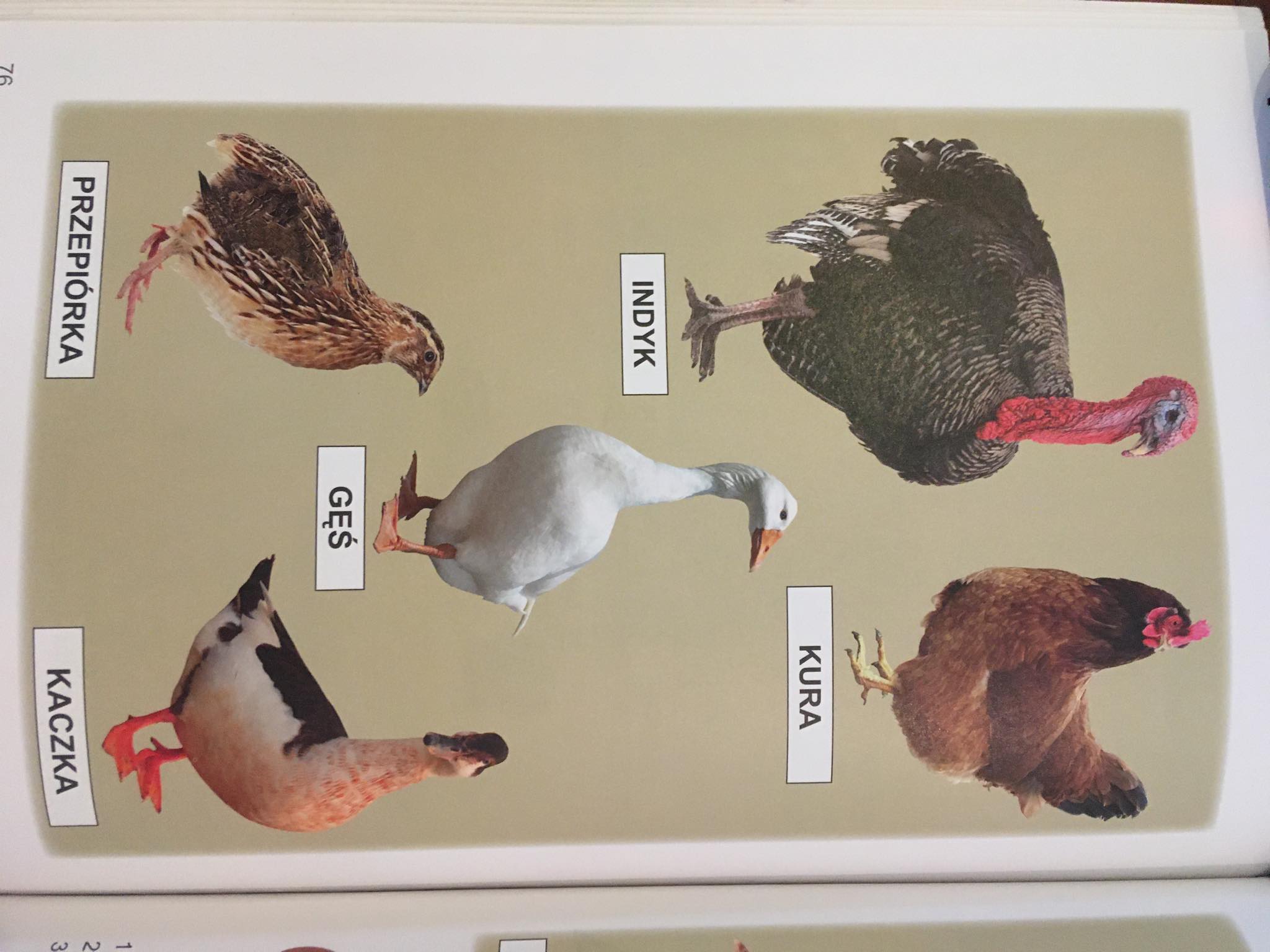 WYTNIJ OBRAZKI I NAPISY. UŁÓŻ HISTORYJKĘ I DOBIERZ NAPISY. OPOWIEDZ JĄ.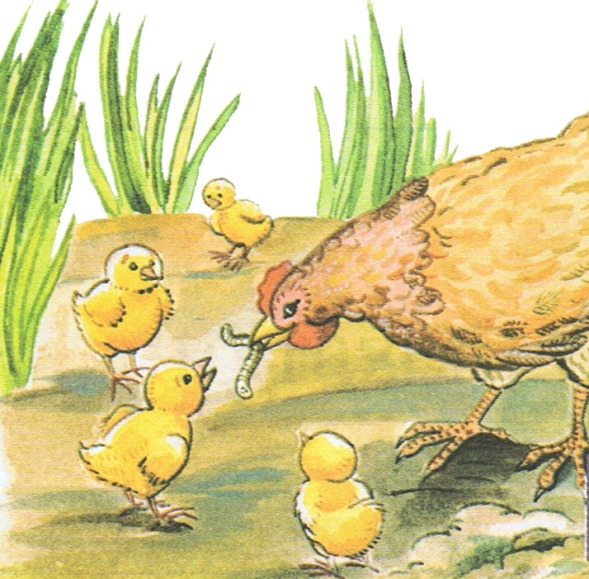 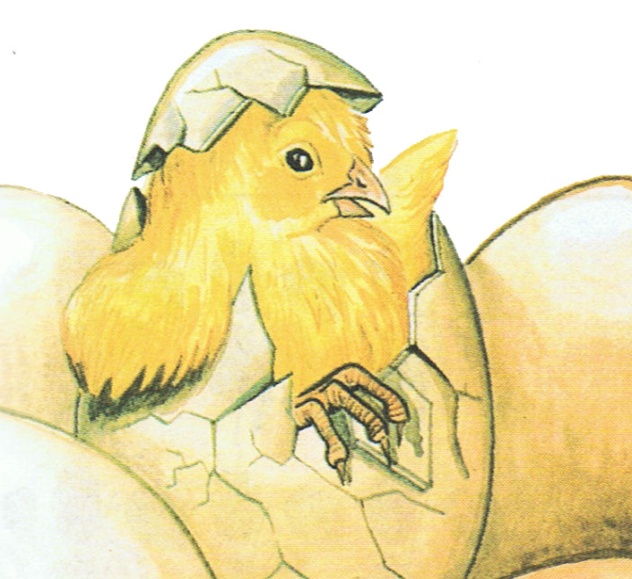 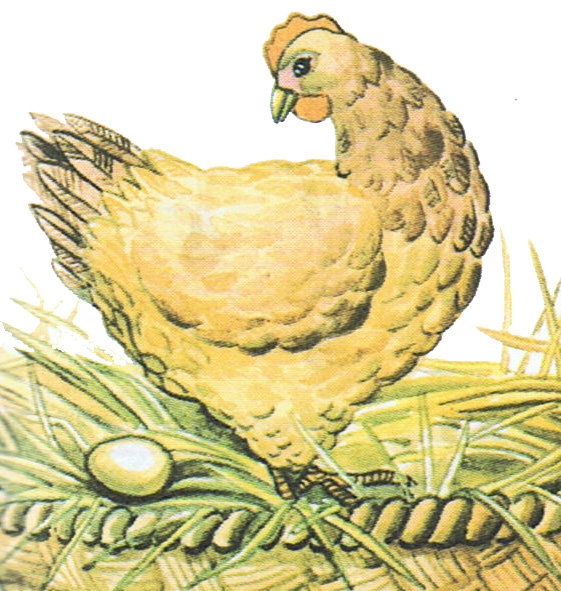 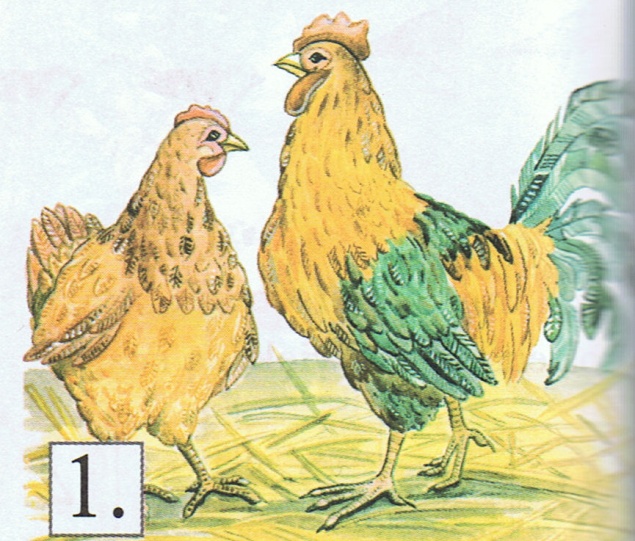 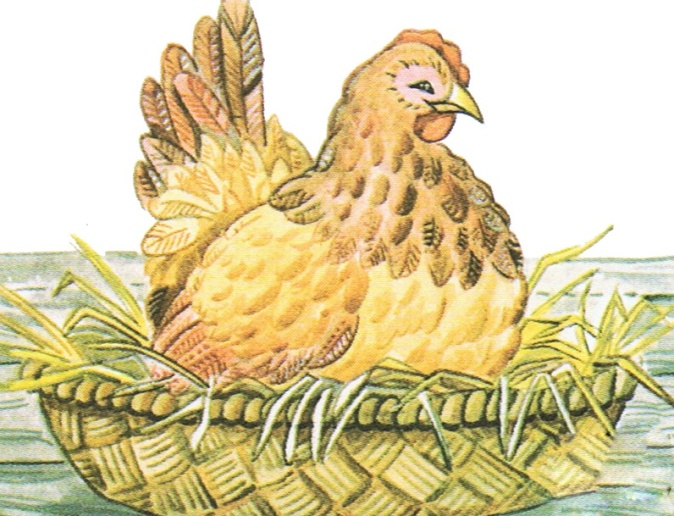 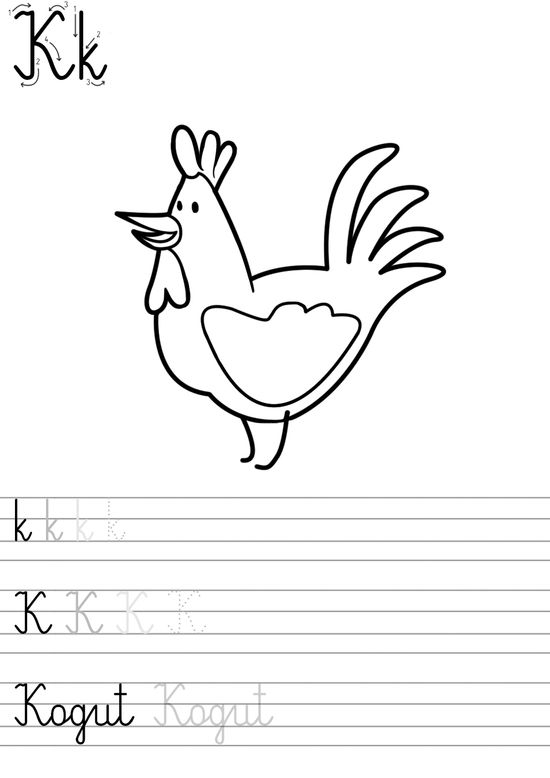 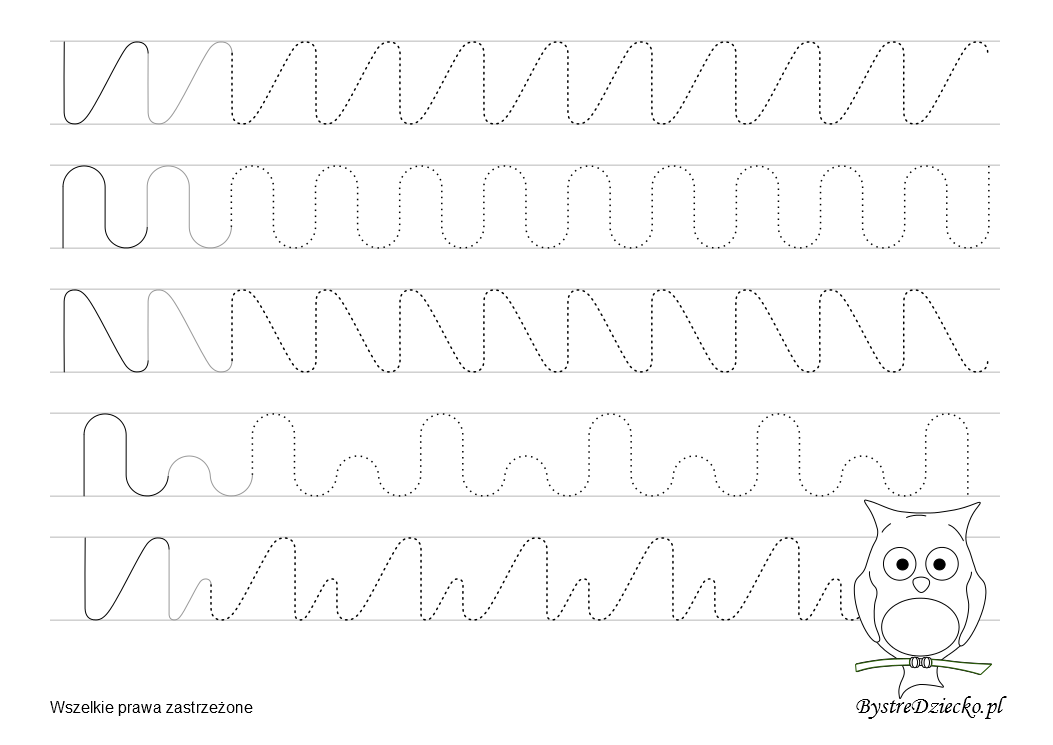 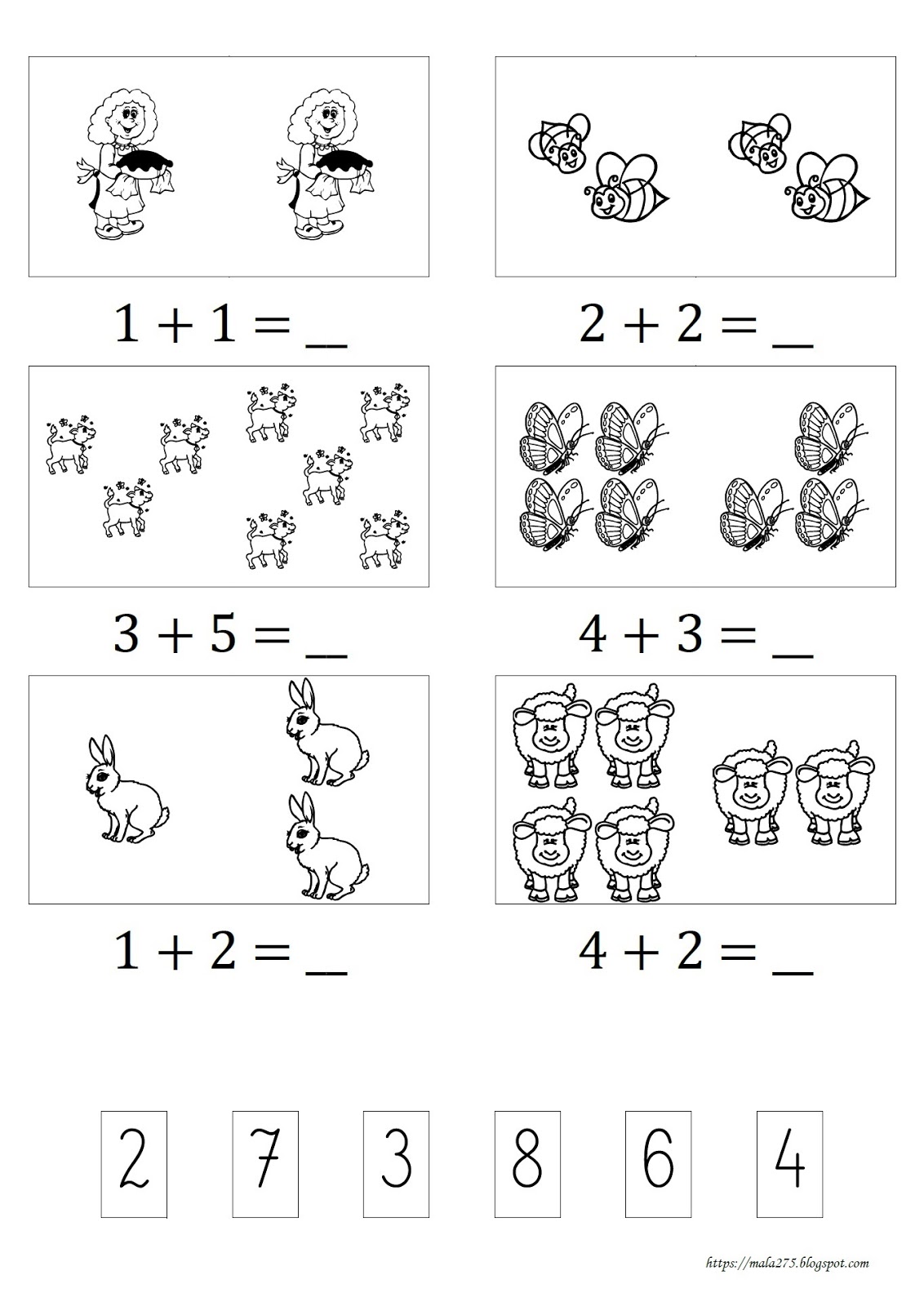 Dopasuj cień: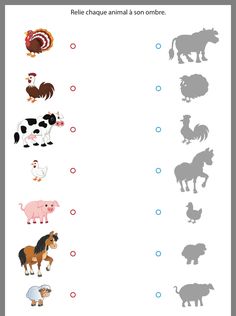 Pokoloruj   koguta: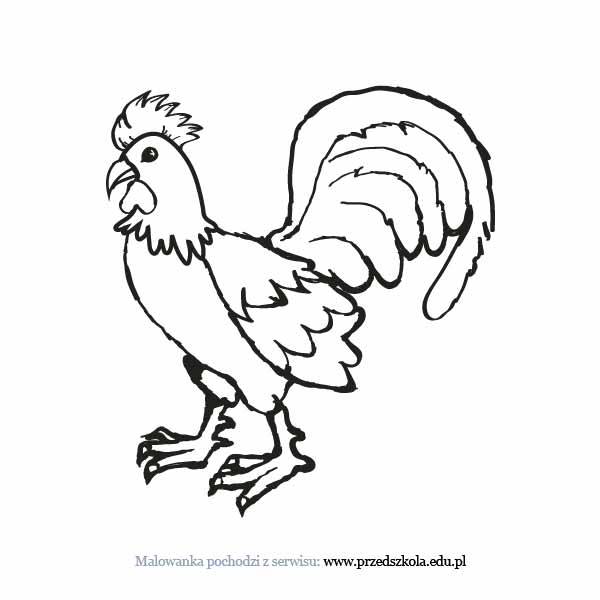 KOGUT I KURAKURA ZNOSI JAJKAKURAWYSIADUJE JAJKA W GNIEŹDZIEZ JAJ WYLĘGAJĄ SIĘ KURCZĘTAKURA OPIEKUJE SIĘ KURCZĘTAMIKURA OPIEKUJE SIĘ KURCZĘTAMI